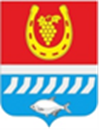 СОБРАНИЕ ДЕПУТАТОВ ЦИМЛЯНСКОГО РАЙОНАРЕШЕНИЕВ соответствии с пунктами 6, 7 статьи 38 Устава муниципального образования «Цимлянский район», Собрание депутатов Цимлянского района РЕШИЛО:1. Утвердить штатную численность Контрольно-счетной палаты Цимлянского района в количестве 3 человек, из них муниципальные служащие – 3 человека.2. Утвердить структуру Контрольно-счетной палаты Цимлянского района, согласно приложению. 3. Настоящее решение вступает в силу с момента его официального опубликования.4. Контроль за исполнением решения возложить на постоянную комиссию по мандатным вопросам и депутатской этике Собрания депутатов Цимлянского района.Председатель Собрания депутатов -глава Цимлянского района	                                                     Л.П. ПерфиловаПриложение к решению Собрания депутатов Цимлянского районаот 19.02.2020 № 273Структура Контрольно-счетной палаты Цимлянского районаПредседатель Собрания депутатов -глава Цимлянского района	                                                     Л.П. Перфилова19.02.2020№ 273г. ЦимлянскОб утверждении штатной численности и структуры Контрольно-счетной палаты Цимлянского района